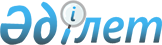 Об утверждении бюджета города Хромтау на 2021-2023 годы
					
			С истёкшим сроком
			
			
		
					Решение Хромтауского районного маслихата Актюбинской области от 8 января 2021 года № 559. Зарегистрировано Департаментом юстиции Актюбинской области 14 января 2021 года № 8012. Прекращено действие в связи с истечением срока
      В соответствии со статьей 9-1 Бюджетного кодекса Республики Казахстан от 4 декабря 2008 года, статьей 6 Закона Республики Казахстан от 23 января 2001 года "О местном государственном управлении и самоуправлении в Республике Казахстан", Хромтауский районный маслихат РЕШИЛ:
      1. Утвердить бюджет города Хромтау на 2021-2023 годы согласно приложениям 1, 2 и 3 соответственно, в том числе на 2021 год в следующих объемах:
      1) доходы – 1 022 557 тысяч тенге, в том числе:
      налоговые поступления – 120 007 тысяч тенге;
      неналоговые поступления – 5 000 тысяч тенге;
      поступления от продажи основного капитала – 0 тенге;
      поступления трансфертов – 897 550 тысяч тенге;
      2) затраты – 1 027 057 тысяч тенге;
      3) чистое бюджетное кредитование – 0 тенге, в том числе;
      бюджетные кредиты – 0 тенге:
      погашение бюджетных кредитов – 0 тенге;
      4) сальдо по операциям с финансовыми активами – 0 тенге, в том числе;
      приобретение финансовых активов – 0 тенге;
      поступления от продажи финансовых активов государства – 0 тенге;
      5) дефицит (профицит) бюджета – - 4 500 тысяч тенге; 
      6) финансирование дефицита (использование профицита) бюджета – 
      4 500 тысяч тенге, в том числе:
      поступление займов – 0 тенге;
      погашение займов – 0 тенге;
      используемые остатки бюджетных средств – 4 500 тысяч тенге.
      Сноска. Пункт 1 – в редакции решения Хромтауского районного маслихата Актюбинской области от 17.11.2021 № 125 (вводится в действие с 01.01.2021).


      2. Установить, что в доход бюджета города Хромтау зачисляются:
      по налоговым поступлениям:
      подоходный налог, в том числе индивидуальный подоходный налог;
      налоги на собственность, в том числе:
      налоги на имущество;
      земельный налог;
      налог на транспортные средства;
      внутренние налоги на товары, работы и услуги, в том числе платежи за размещение наружной (визуальной) рекламы;
      по неналоговым поступлениям:
      штрафы, налагаемые акимами городов районного значения, сел, поселков, сельских округов за административные правонарушения;
      добровольные сборы физических и юридических лиц;
      доходы от государственной собственности, в том числе:
      доходы от коммунальной собственности города районного значения, села, поселка, сельского округа;
      прочие доходы от коммунальной собственности;
      прочие неналоговые поступления.
      3. Принять к сведению и руководству, что с 1 января 2021 года:
      1) минимальный размер заработной платы 42 500 тенге;
      2) месячный расчетный показатель для исчисления пособий и иных социальных выплат, а также для применения штрафных санкций, налогов и других платежей в соответствии с законодательством Республики Казахстан 2 917 тенге;
      3) величина прожиточного минимума для исчисления размеров базовых социальных выплат 34 302 тенге.
      4. Учесть в бюджете города Хромтау на 2021 год объем субвенций в сумме 510 419,0 тысяч тенге выделяемый с районного бюджета.
      5. Учесть в бюджете города Хромтау на 2021 год поступление целевых текущих трансфертов 25 398,0 тысяч тенге из районного бюджета.
      Распределение суммы текущего целевого трансферта определяется на основании решения акима города Хромтау.
      6. Государственному учреждению "Аппарат Хромтауского районного маслихата" в установленном законодательством порядке обеспечить государственную регистрацию настоящего решения в Департаменте юстиции Актюбинской области.
      7. Настоящее решение вводится в действие с 1 января 2021 года. Бюджет города Хромтау на 2021 год
      Сноска. Приложение 1 – в редакции решения Хромтауского районного маслихата Актюбинской области от 17.11.2021 № 125 (вводится в действие с 01.01.2021). Бюджет города Хромтау на 2022 год Бюджет города Хромтау на 2023 год
					© 2012. РГП на ПХВ «Институт законодательства и правовой информации Республики Казахстан» Министерства юстиции Республики Казахстан
				
      Председатель сессии Хромтауского районного маслихата 

С. Урынбасаров

      Секретарь Хромтауского районного маслихата 

Д. Мулдашев
Приложение 1 к решению Хромтауского районного маслихата № 559 от 8 января 2021 года
Категория
Категория
Категория
Категория
сумма (тысяч тенге)
Класс
Класс
Класс
сумма (тысяч тенге)
Подкласс
Подкласс
сумма (тысяч тенге)
Наименование
сумма (тысяч тенге)
1
2
3
4
5
I. Доходы
1 022 557
1
Налоговые поступления
120 007
01
Подоходный налог
16 327
2
Индивидуальный подоходный налог
16 327
04
Налоги на собственность
103 680
1
Налоги на имущество
4 825
3
Земельный налог
12 480
4
Налог на транспортные средства
86 075
05
Внутренние налоги на товары, работы и услуги
300
4
Сборы за ведение предпринимательской и профессиональной деятельности
300
2
Неналоговые поступления
5 000
06
Прочие неналоговые поступления
5 000
1
Другие неналоговые поступления в местный бюджет
5 000
4
Поступления трансфертов
897 550
02
Трансферты из вышестоящих органов государственного управления
897 550
3
Трансферты из районного (города областного значения) бюджета
897 550
Функциональная группа
Функциональная группа
Функциональная группа
Функциональная группа
Функциональная группа
сумма (тысяч тенге)
Функциональная подгруппа
Функциональная подгруппа
Функциональная подгруппа
Функциональная подгруппа
сумма (тысяч тенге)
Администратор бюджетных программ
Администратор бюджетных программ
Администратор бюджетных программ
сумма (тысяч тенге)
Программа
Программа
сумма (тысяч тенге)
Наименование
сумма (тысяч тенге)
1
2
3
4
5
6
II. Затраты
1 027 057
01
Государственные услуги общего характера
211 397
1
Представительные, исполнительные и другие органы, выполняющие общие функции государственного управления
211 397
124
Аппарат акима, города районного значения, села, поселка, сельского округа
211 397
001
Услуги по обеспечению деятельности акима города районного значения, села, поселка, сельского округа
78 338
022
Капитальные расходы государственного органа
133 059
06
Социальная помощь и социальное обеспечение
29 103
2
Социальная помощь
29 103
124
Аппарат акима города районного значения, села, поселка, сельского округа
29 103
003
Оказание социальной помощи нуждающимся гражданам на дому
29 103
07
Жилищно-коммунальное хозяйство
443 249
3
Благоустройство населенных пунктов
443 249
124
Аппарат акима города районного значения, села, поселка, сельского округа
443 249
008
Освещение улиц в населенных пунктов
57 768
009
Обеспечение санитарии населенных пунктов
35 000
010
Содержание мест захоронений и погребение безродных
200
011
Благоустройство и озеленение населенных пунктов
350 281
12
Транспорт и коммуникации
343 308
1
Автомобильный транспорт
343 308
124
Аппарат акима города районного значения, села, поселка, сельского округа
343 308
013
Обеспечение функционирования автомобильных дорог в городах районного значения, селах, поселках, сельских округах
169 197
045
Капитальный и средний ремонт автомобильных дорог в городах районного значения, селах, поселках, сельских округах
174 111
8
Используемые остатки бюджетных средств
4 500
01
Остатки бюджетных средств
4 500
1
Свободные остатки бюджетных средств
4 500Приложение 2 к решению Хромтауского районного маслихата от 8 января 2021 года № 559
Категория
Категория
Категория
Категория
Сумма (тысяч тенге)
Класс
Класс
Класс
Сумма (тысяч тенге)
Подкласс
Подкласс
Сумма (тысяч тенге)
Наименование
Сумма (тысяч тенге)
1
2
3
4
5
I. Доходы
701 707,0
1
Налоговые поступления
128 405,0
01
Подоходный налог
17 469,0
2
Индивидуальный подоходный налог
17 469,0
04
Налоги на собственность
110 615,0
1
Налоги на имущество
5 162,0
3
Земельный налог
13 353,0
4
Налог на транспортные средства
92 100,0
05
Внутренние налоги на товары, работы и услуги 
321,0
4
Сборы за ведение предпринимательской и профессиональной деятельности
321,0
4
Поступления трансфертов
573 302,0
02
Трансферты из вышестоящих органов государственного управления
573 302,0
3
Трансферты из районного (города областного значения) бюджета
573 302,0
Функциональная группа
Функциональная группа
Функциональная группа
Функциональная группа
Функциональная группа
Сумма (тысяч тенге)
Функциональная подгруппа
Функциональная подгруппа
Функциональная подгруппа
Функциональная подгруппа
Сумма (тысяч тенге)
Администратор бюджетных программ
Администратор бюджетных программ
Администратор бюджетных программ
Сумма (тысяч тенге)
Программа
Программа
Сумма (тысяч тенге)
Наименование
Сумма (тысяч тенге)
1
2
3
4
5
6
II. Затраты
738 030,0
01
Государственные услуги общего характера
76 558,0
1
Представительные, исполнительные и другие органы, выполняющие общие функции государственного управления
76 558,0
124
Аппарат акима, города районного значения, села, поселка, сельского округа
76 558,0
001
Услуги по обеспечению деятельности акима города районного значения, села, поселка, сельского округа
76 558,0
06
Социальная помощь и социальное обеспечение
20 835,0
2
Социальная помощь
20 835,0
124
Аппарат акима города районного значения, села, поселка, сельского округа
20 835,0
003
Оказание социальной помощи нуждающимся гражданам на дому
20 835,0
07
Жилищно-коммунальное хозяйство
388 174,0
3
Благоустройство населенных пунктов
388 174,0
124
Аппарат акима города районного значения, села, поселка, сельского округа
388 174,0
008
Освещение улиц в населенных пунктов
64 200,0
009
Обеспечение санитарии населенных пунктов
37 450,0
011
Благоустройство и озеленение населенных пунктов
286 524,0
12
Транспорт и коммуникации
216 140,0
1
Автомобильный транспорт 
216 140,0
124
Аппарат акима города районного значения, села, поселка, сельского округа
216 140,0
013
Обеспечение функционирования автомобильных дорог в городах районного значения, селах, поселках, сельских округах
216 140,0Приложение 3 к решению Хромтауского районного маслихата от 8 января 2021 года № 559
Категория
Категория
Категория
Категория
Сумма (тысяч тенге)
Класс
Класс
Класс
Сумма (тысяч тенге)
Подкласс
Подкласс
Сумма (тысяч тенге)
Наименование
Сумма (тысяч тенге)
1
2
3
4
5
I. Доходы
750 481,0
1
Налоговые поступления
144 000,0
01
Подоходный налог
18 691,0
2
Индивидуальный подоходный налог
18 691,0
04
Налоги на собственность
118 357,0
1
Налоги на имущество
5 523,0
3
Земельный налог
14 287,0
4
Налог на транспортные средства
98 547,0
343,0
343,0
4
Поступления трансфертов
613 433,0
02
Трансферты из вышестоящих органов государственного управления
613 433,0
3
Трансферты из районного (города областного значения) бюджета
613 433,0
Функциональная группа
Функциональная группа
Функциональная группа
Функциональная группа
Функциональная группа
Сумма (тысяч тенге)
Функциональная подгруппа
Функциональная подгруппа
Функциональная подгруппа
Функциональная подгруппа
Сумма (тысяч тенге)
Администратор бюджетных программ
Администратор бюджетных программ
Администратор бюджетных программ
Сумма (тысяч тенге)
Программа
Программа
Сумма (тысяч тенге)
Наименование
Сумма (тысяч тенге)
1
2
3
4
5
6
II. Затраты
750 481,0
01
Государственные услуги общего характера
44 760,0
1
Представительные, исполнительные и другие органы, выполняющие общие функции государственного управления
44 760,0
124
Аппарат акима, города районного значения, села, поселка, сельского округа
44 760,0
001
Услуги по обеспечению деятельности акима города районного значения, села, поселка, сельского округа
81 919,0
06
Социальная помощь и социальное обеспечение
22 293,0
2
Социальная помощь
22 293,0
124
Аппарат акима города районного значения, села, поселка, сельского округа
22 293,0
003
Оказание социальной помощи нуждающимся гражданам на дому
22 293,0
07
Жилищно-коммунальное хозяйство
415 345,0
3
Благоустройство населенных пунктов
415 345,0
124
Аппарат акима города районного значения, села, поселка, сельского округа
415 345,0
008
Освещение улиц в населенных пунктов
68 694,0
009
Обеспечение санитарии населенных пунктов
40 071,0
011
Благоустройство и озеленение населенных пунктов
306 580,0
12
Транспорт и коммуникации
231 269,0
1
Автомобильный транспорт 
231 269,0
124
Аппарат акима города районного значения, села, поселка, сельского округа
231 269,0
013
Обеспечение функционирования автомобильных дорог в городах районного значения, селах, поселках, сельских округах
231 269,0